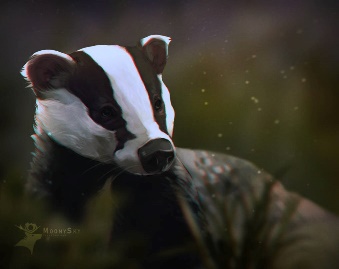 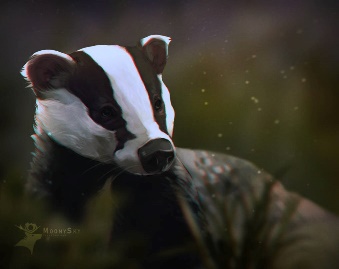 Badgers Blog March 13th-17th 2023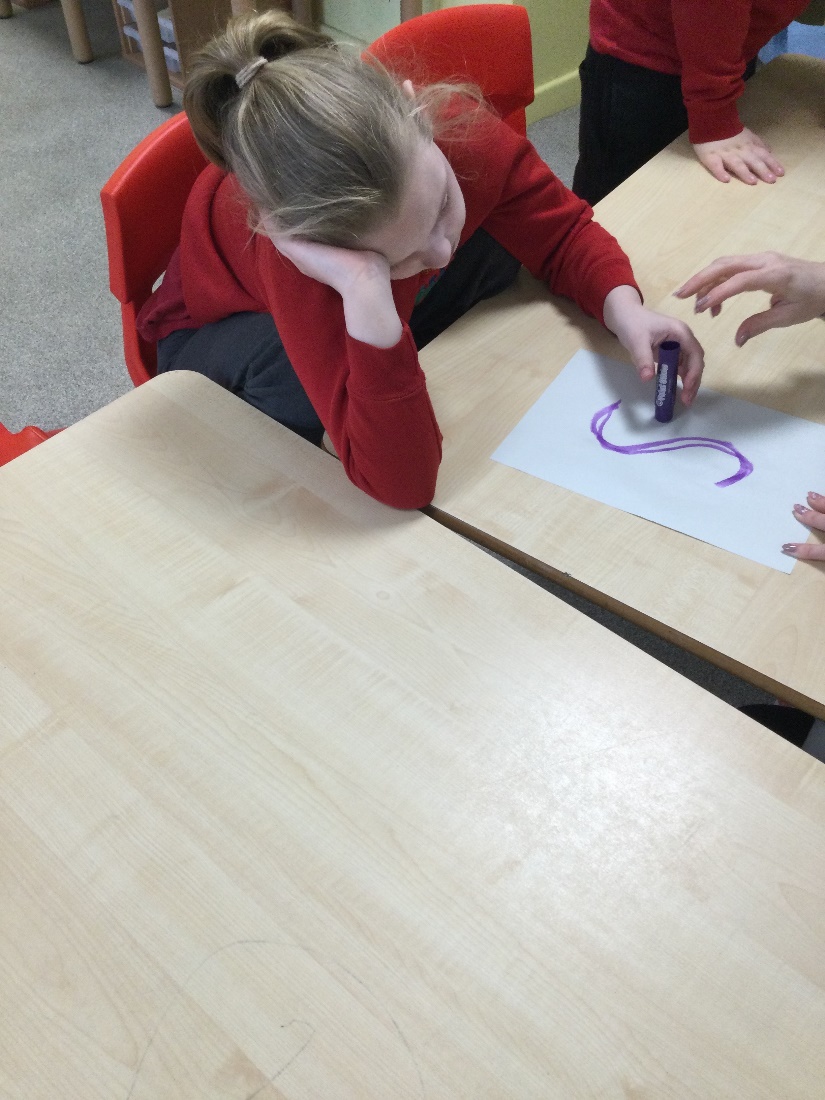 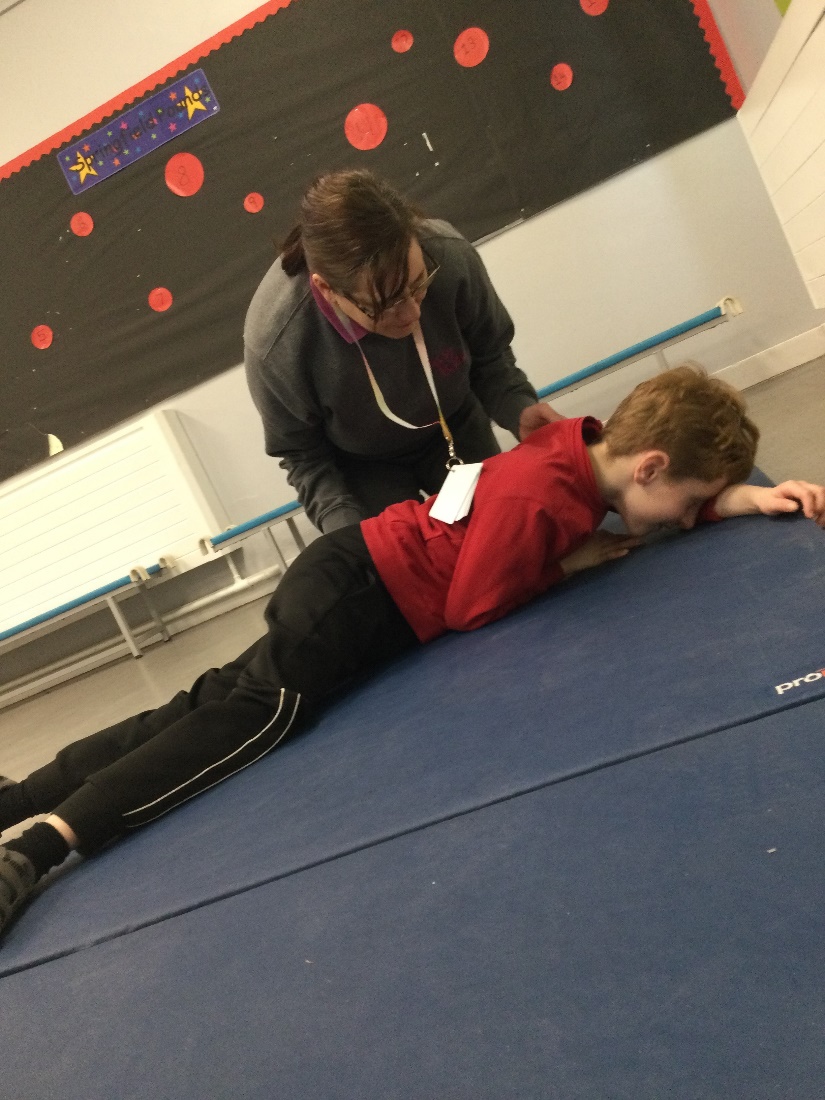 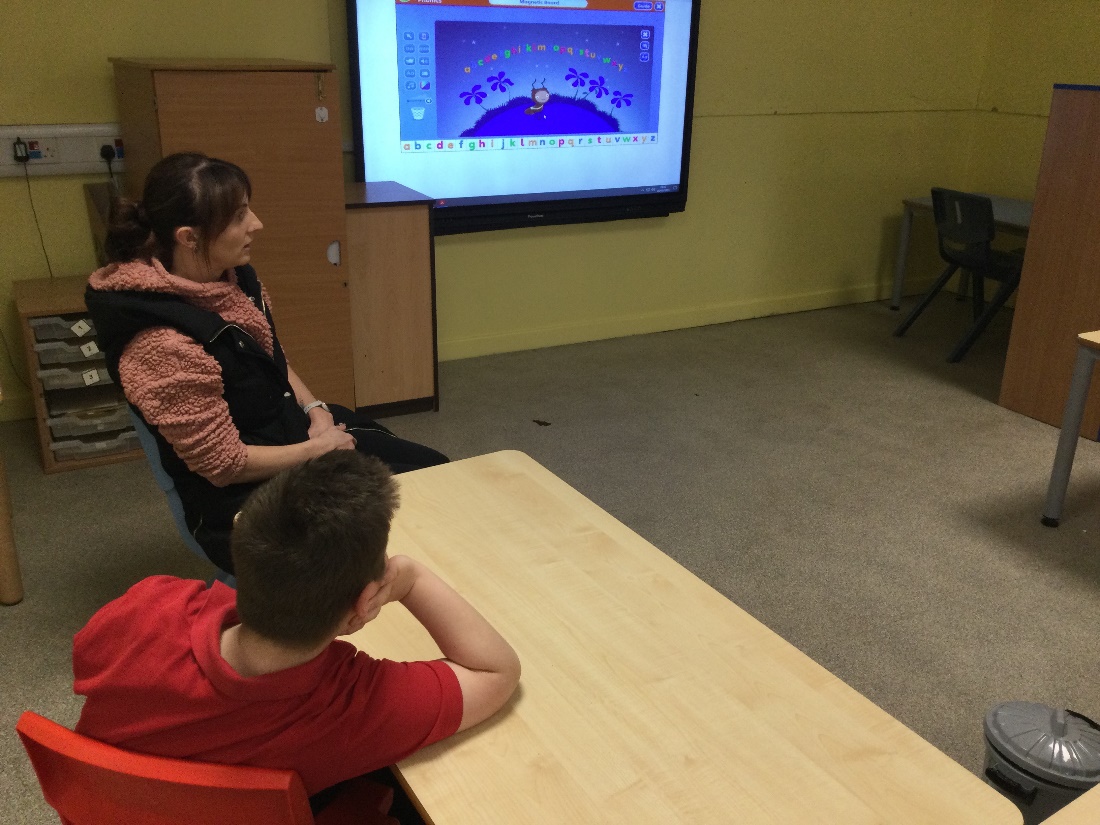 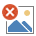 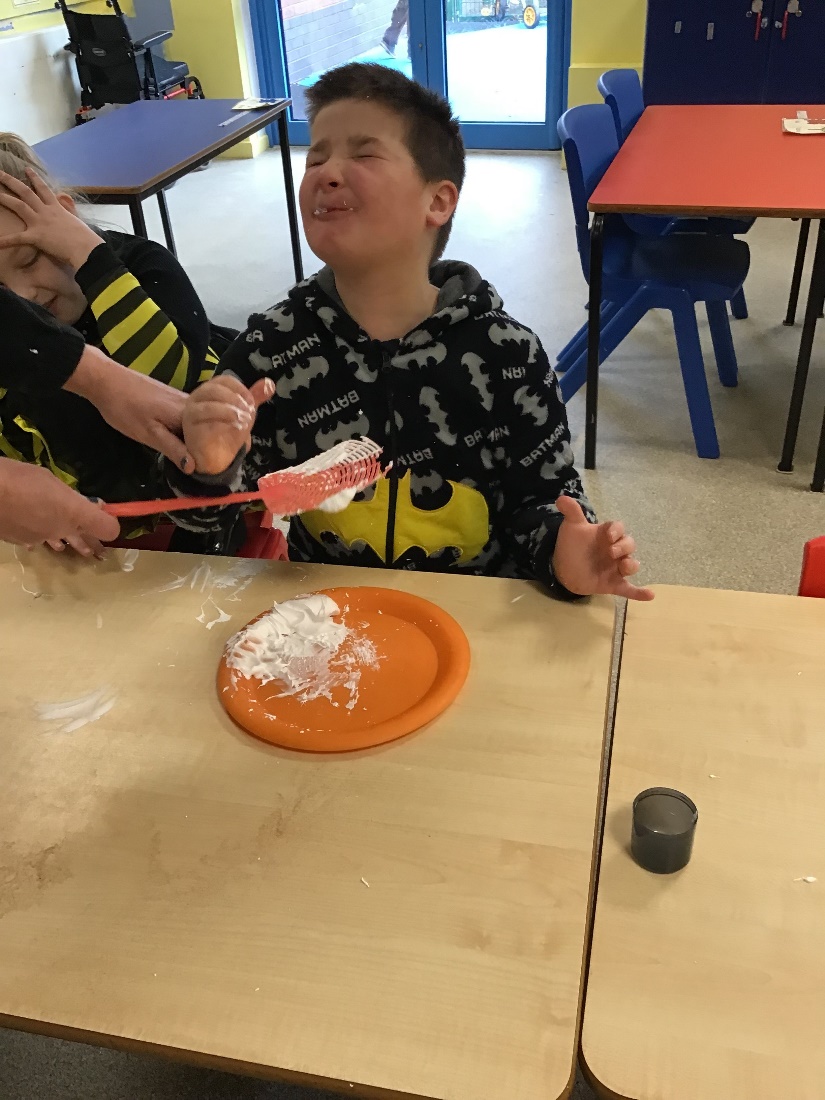 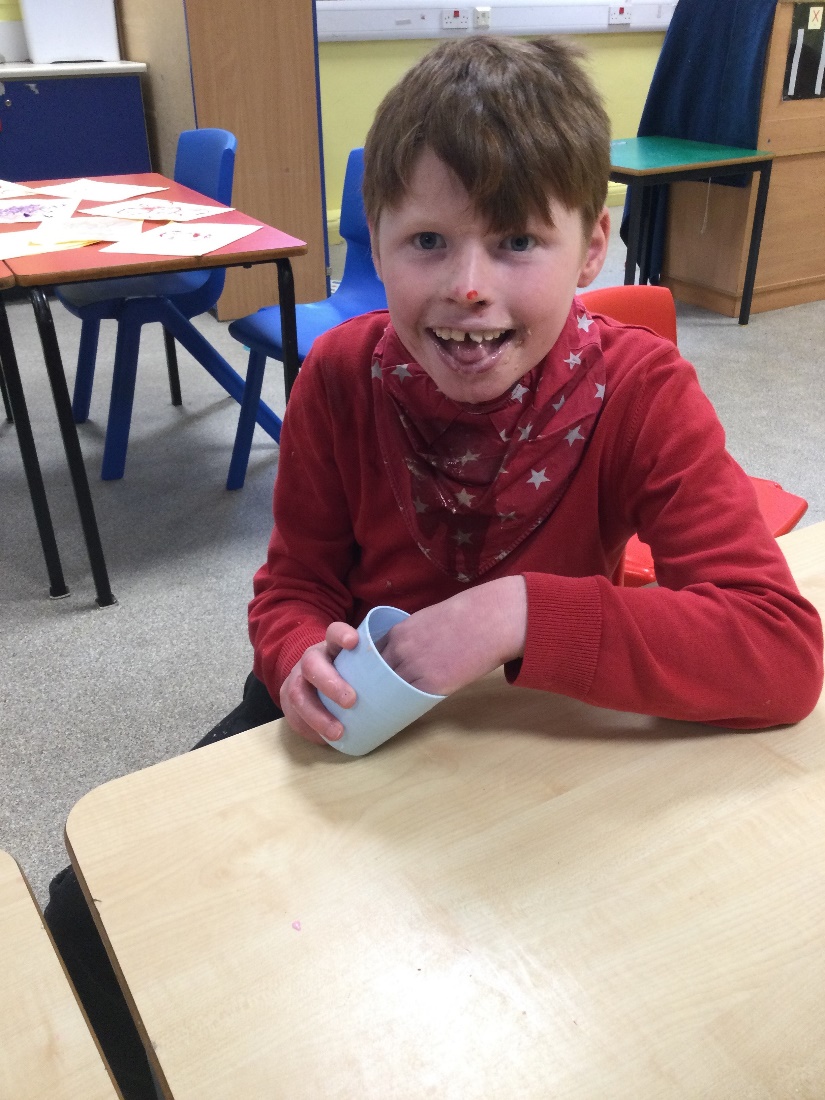 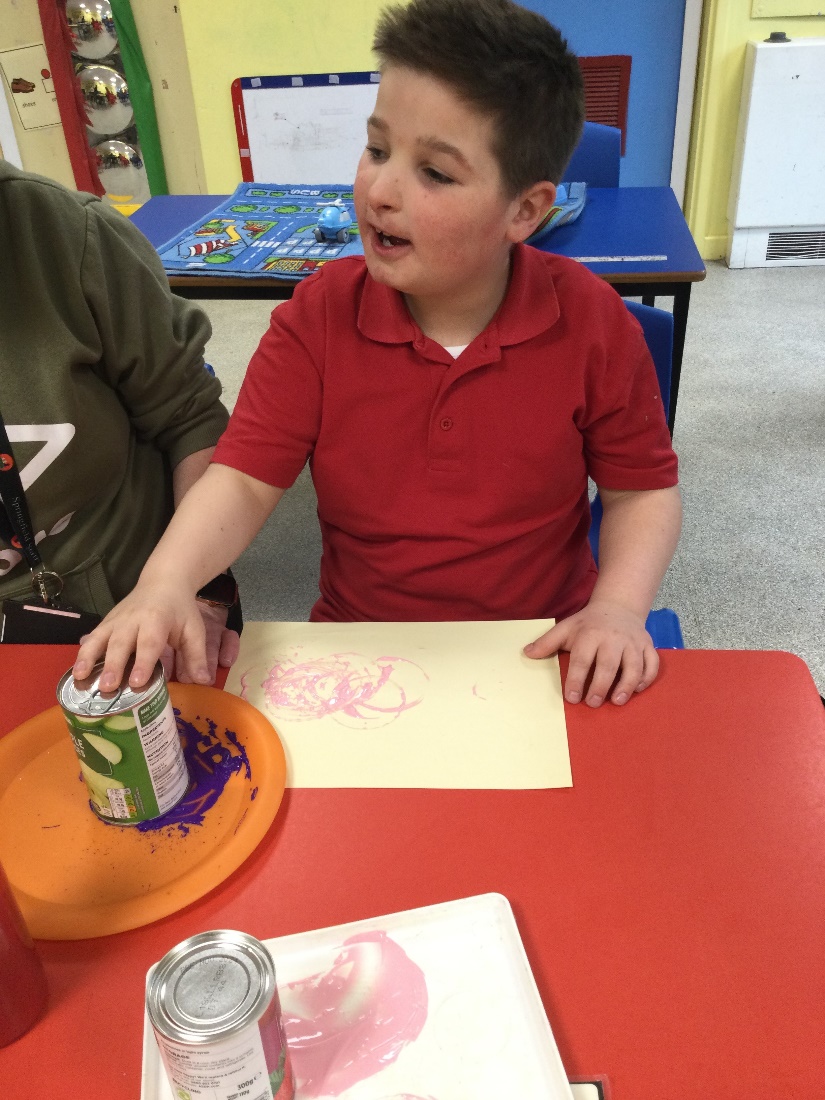 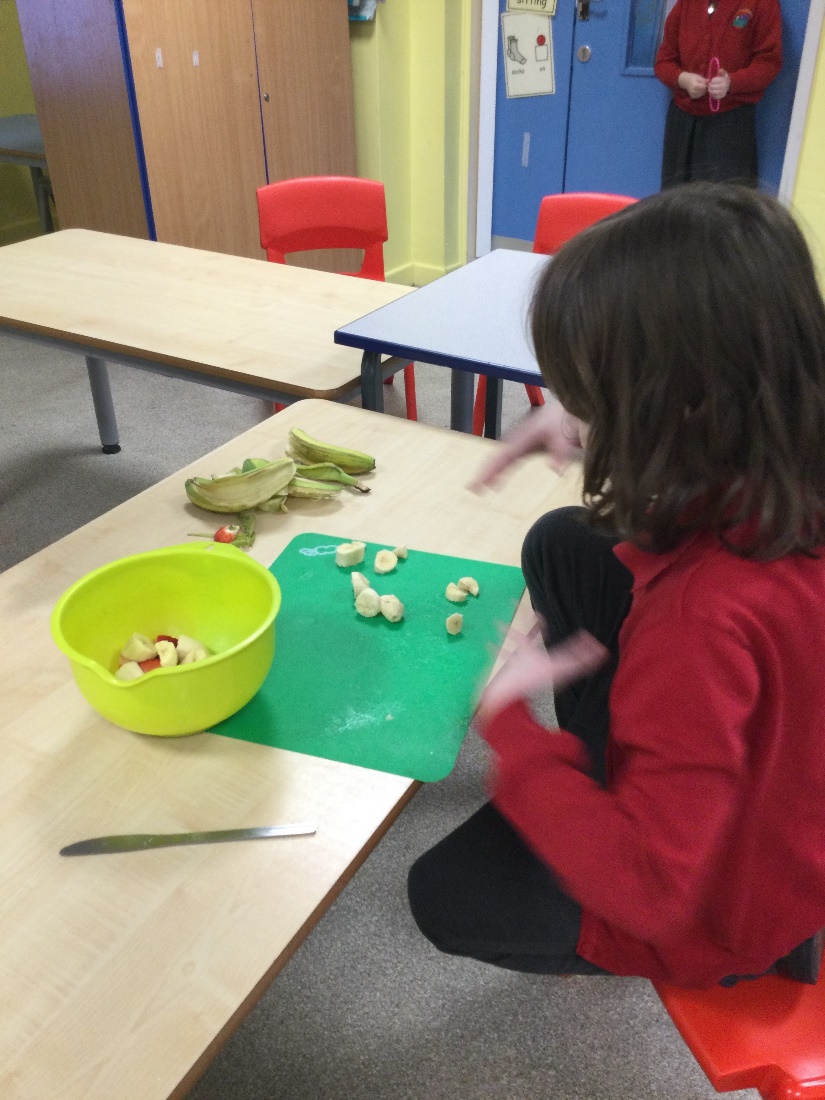 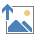 MondayThis morning we started with phonics, then we practiced our fine motor skills followed by reading. Afterwards we enjoyed listening to our story ‘Stone soup’ with sensory props followed by math's where we have been exploring repeating patterns. In the afternoon we enjoyed getting out on the bus and visiting Sainsburys park.TuesdayThis morning we shared our new story Stone soup, this was lots of fun! Especially using pegs to hang out the washing, afterwards we continued to explore repeating patterns in math's. In the afternoon we enjoyed music listening to different types of beats followed by PE where we were practicing our ball skills.WednesdayThis morning we had fun working with Ann from Busy Bodies exploring the sensory equipment, afterwards we had math's, today we continued to explore repeating patterns. In the afternoon we enjoyed swimming and reading.ThursdayThis morning we enjoyed reading and practicing our fine motor skills, afterwards we practiced our first aid skills and we used bandages and plasters. In the afternoon we had math's we used tins to paint repeating patterns followed by D & T. This week we designed and made our own smoothies- this was lots of fun!!FridayThis morning we started with History. We enjoyed exploring ice, old and new types of ice treats.  Afterwards we made a little something special for you Mums (sssh no peeking in my bag till Sunday!!) - In the afternoon after such a busy week we enjoyed choice time Things to rememberSwimming kits for Wednesday afternoons. Please note the children who did not go swimming on Wednesday this week will be swimming as a one off this Monday 20/03/23. We will also be swimming on Wednesday as usual.Friday March 24th – Come and join us for our communication coffee morning at the hub- 9.30-11.00 am All welcome!!